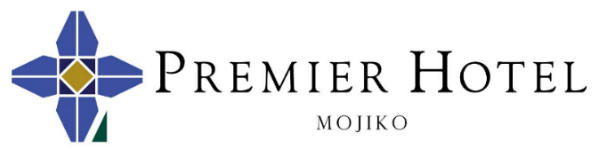 2022年度新卒採用　 プレミアホテル門司港　エントリーシート氏      名【　　　　　　 　  　　　】　学 校 名 【　　　　　　　 　   　   　　 　　　　　　】連  絡  先【   　　　　　　　　　　】  E－MAIL【　　　　　   　 　　      　  　　　　　　】「あなたらしさ」が最もよく表れている写真を一枚貼り付け、その写真にキャッチコピーをつけて下さい。また、なぜその写真が「あなたらしい」と思うのかその理由をご記入下さい。キャッチコピー【　　　　　　　　　　          　　　　　　　   　　　　】　　　　　　　※ご記入いただいた写真・個人情報は当社にて厳重に管理し、採用選考以外の目的では使用いたしません。　　　　　　　　